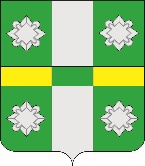 Российская ФедерацияИркутская областьУсольское районное муниципальное образованиеАдминистрацияГородского поселенияТайтурского муниципального образованияРАСПОРЯЖЕНИЕОт 23.03.2020г.								№68-рр.п. ТайтуркаО создании комиссии по приемке помещений после завершения мероприятий (работ) по переустройству и (или) перепланировке жилых (не жилых) помещений Для организации приемки помещений после завершения мероприятий (работ) по переустройству и (или) перепланировке на территории Тайтурского муниципального образования, руководствуясь Градостроительным кодексом Российской Федерации, Жилищным кодексом Российской Федерации, Федеральным законом от 06.10.2003 года №131-ФЗ «Об общих принципах организации местного самоуправления в Российской Федерации», Федеральным законом от 27.07.2010 №210-ФЗ «Об организации предоставления государственных и муниципальных услуг»,ст.ст.23,46 Устава Тайтурского муниципального образования1. Создать комиссию по приемке помещений после завершения мероприятий (работ)  по переустройству и (или) перепланировке жилых (не жилых) помещений в следующем составе:Председатель комиссии - С.В. Буяков - глава городского поселения Тайтурского муниципального образования-;Члены комиссии:- специалист администрации Тайтурского муниципального образования – А.В. Никишова;- специалист по землепользованию и благоустройству администрации Тайтурского муниципального образования- Е.Н. Соболева;- главный специалист администрации Тайтурского муниципального образования по муниципальному хозяйству -Е.А. Акудович;- представитель управляющей  компании –(по согласованию).2.Признать утратившим силу Распоряжение администрации городского поселения Тайтурского муниципального образования  от12.04.2013г  №90-р
 «О создании приемочной комиссии по приемке работ по переустройству и (или) перепланировке».3. Ведущему специалисту администрации по кадровым вопросам и делопроизводству Бархатовой К.В., опубликовать настоящее распоряжение в газете «Новости» и разместить на официальном сайте администрации городского поселения Тайтурского муниципального образования (http://taiturka.irkmo.ru) в информационно-телекоммуникационной сети «Интернет». Подготовил: специалист администрации _______ А.В. Никишова«___»_________2020 г.Согласовано: главный специалист администрации по юридическим вопросам и нотариальным действиям __________ И.А. Пономарев «___»_________2020 г.И.о.главы городского поселения Тайтурского муниципального образования                                                             Е.А. Леонова